IEEE P802.11
Wireless LANsDiscussion: There is a potential issue on how to determine the PMK length for SAE. The reason for the issue is that the current spec ties the length of PMK to the AKM that is used as shown below, but during SAE exchange there is no way to know the AKM since AKM is not carried during SAE exchange because RSNE is not carried during the SAE exchange. If used with (M21)AKMs 00-0F-AC:8 or 00-0F-AC:9 and the looping method of PWE generation
(see 12.4.4.2.2 (Generation of the password element with ECC groups by looping) and 12.4.4.3.2 (Generation
of the password element with FFC groups by looping)), both the KCK and PMK shall be 256 bits in length. If
used with AKMs 00-0F-AC:8 or 00-0F-AC:9 and the hash-to-element method(#344) of PWE generation (see
12.4.4.2.3 (Hash-to-element(#331) generation of the password element with ECC groups) and 12.4.4.3.3
(Direct generation of the password element with FFC groups)), the KCK shall be the length of the digest
generated by H() and the PMK shall be 256 bits in length (M21)(see 12.7.1.3 (Pairwise key hierarchy)). When
AKM 00-0F-AC:24 or 00-0F-AC:25 is negotiated, the hash-to-element method(#344) of PWE generation (see
12.4.4.2.3 (Hash-to-element(#331) generation of the password element with ECC groups) and 12.4.4.3.3
(Direct generation of the password element with FFC groups)) shall be used, and the KCK shall be the length
of the digest generated by H() and the PMK shall be 384 bits in length (see 12.7.1.3 (Pairwise key hierarchy)).It maybe argued that we can use the Hash algorithm used by SAE to determine the PMK length, since SHA-256 with group 19, where an ECC group defined over a 256-bit prime order field, is commonly used for AKMs 00-0F-AC:8 or 00-0F-AC:9 and we expect that group 20, where an ECC group defined over a 384-bit prime order field, will be commonly used for AKMs 00-0F-AC:24 or 00-0F-AC:25. However, it is also ture that the spec does not limit SHA-384 or SHA-512 to be used for AKMs 00-0F-AC:8 or 00-0F-AC:9 although there is no specific advantage to use longer SHA to increase the security strength. Therefore, using the hash algorithm still may not determine the AKM to be used without considering backward compatibility.  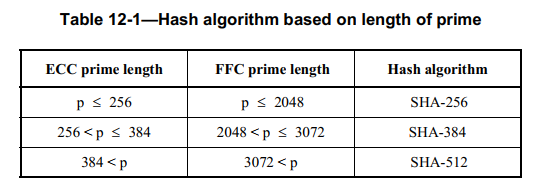 To resolve the problem, the easiest way seems to include AKM in the first message of SAE so that there will be no ambiguity about the PMK length. To make sure that we have legacy compatiability, we can also include AKM 00-0F-AC:24 or 00-0F-AC:25  in the first message of SAE only when AKM 00-0F-AC:24 or 00-0F-AC:25 is supported by the AP during discovery and intended to be used by the client. If AKM is not included in the first message of the SAE, then we can follow the existing procedure of using AKMs 00-0F-AC:8 or 00-0F-AC:9 before AKMs 00-0F-AC:24 or 00-0F-AC:25 are introduced.We limit the fields in the RSNE to include only fields up to the AKM and put non relvenat fields as reserved, since those fields will not be used. Verification of AKM under PMKSA is already there in 12.6.10.3 Cached PMKSAs and RSNA key management. See below. Upon receipt of a (Re)Association Request frame with one or more PMKIDs following Open System
authentication or (only in the case of a DMG AP) if IEEE 802.11 authentication was not performed, an AP checks whether its Authenticator has cached a PMKSA for the PMKIDs and whether the AKM in the cached PMKSA matches the AKM in the (Re)Association Request; and if so, it shall assert possession of that PMKSA by beginning the 4-way handshake after association has completed and shall include the PMKID in message 1 (see 12.7.6.2 (4-way handshake message 1)). If the Authenticator does not have a PMKSA for the PMKIDs in the (re)association request or the AKM does not match, its behavior depends on how the PMKSA was established. If SAE authentication was used to establish the PMKSA, then the AP shall reject (re)association by sending a (Re)Association Response frame with status code STATUS_INVALID_PMKID.Following this interpretation, we also note that it is possible to use SHA-256 for AKMs 00-0F-AC:24 or 00-0F-AC:25 since the current spec does not prevent that. However, using SHA-256 will directly limit the key strength of PMK, which goes against the purpose of increasing the key length of PMK, so we also propose to prevent that for SAE.Texts are provided below based on the above discussion. Propose:12.4.5.3 Construction of an SAE Commit message
The scalar and element in an SAE Commit message shall be produced using PWE and secrets generated in 12.4.5.2 (PWE and secret generation), as follows:
commit-scalar = (rand + mask) mod r
COMMIT-ELEMENT = inverse-op(scalar-op(mask, PWE))
This message shall be transmitted to the peer as described in 12.4.7 (Framing of SAE). The temporary secret mask may be deleted at this point.Processing of a peer’s SAE Commit messageTGme editor: Modify the following pagraph as follows (track change on):The entropy of k shall then be extracted using H to produce keyseed. The key derivation function from
12.7.1.6.2 (Key derivation function (KDF)) shall then be used with the hash algorithm identified for H() (see
12.4.2 (Assumptions on SAE)) to derive a key confirmation key, KCK, and a pairwise master key, PMK, from
keyseed.  (M21)AKMs 00-0F-AC:8 or 00-0F-AC:9 and the looping method of PWE generation (see 12.4.4.2.2 (Generation of the password element with ECC groups by looping) and 12.4.4.3.2 (Generation of the password element with FFC groups by looping)), both the KCK and PMK shall be 256 bits in length. If  AKMs 00-0F-AC:8 or 00-0F-AC:9 and the hash-to-element method(#344) of PWE generation (see 12.4.4.2.3 (Hash-to-element(#331) generation of the password element with ECC groups) and 12.4.4.3.3 (Direct generation of the password element with FFC groups)), the KCK shall be the length of the digest
generated by H() and the PMK shall be 256 bits in length (M21)(see 12.7.1.3 (Pairwise key hierarchy)). 
AKM 00-0F-AC:24 or 00-0F-AC:25, the hash-to-element method(#344) of PWE generation (see 12.4.4.2.3 (Hash-to-element(#331) generation of the password element with ECC groups) and 12.4.4.3.3 (Direct generation of the password element with FFC groups)) shall be used, and the KCK shall be the length of the digest generated by H() and the PMK shall be 384 bits in length (see 12.7.1.3 (Pairwise key hierarchy)).
Use of other AKMs with the hash-to-element method(#344) will require definition of the length of the PMK. If
both SAE Commit messages indicated a status code of SAE_HASH_TO_ELEMENT, a salt consisting of the
concatenation of the rejected groups from each peer’s Rejected Groups element shall be passed to the KDF;
those of the peer with the highest MAC address go first (if only one sent a Rejected Groups element then the
salt will consist of that list). If neither peer sent a Rejected Groups element or the status code was not
SAE_HASH_TO_ELEMENT, the salt shall consist of a series of octets of the value zero whose length equals
the length of the digest of the hash function used to instantiate H().TGme editor: Modify 9.3.3.11 Authentication frame format as follows (track change on):Authentication frame formatThe frame body of an Authentication frame contains the information shown in Table 9-68 (Authentication frame body). FT authentication is used when FT support is advertised by the AP and dot11FastBSSTransitionActivated is true in the STA. SAE authentication is used when dot11MeshActiveAuthenticationProtocol is sae (1). FILS authentication is used if support for FILS authentication is advertised by the AP and dot11FILSActivated is true in the STA.     Determine SAE PMK lengthDetermine SAE PMK lengthDetermine SAE PMK lengthDetermine SAE PMK lengthDetermine SAE PMK lengthDate:  2022-03-01Date:  2022-03-01Date:  2022-03-01Date:  2022-03-01Date:  2022-03-01Author(s):Author(s):Author(s):Author(s):Author(s):NameAffiliationAddressPhoneemailPo-Kai HuangIntelIdo OuzieliIntelIlan PeerIntelJohannes BergIntelIntelIntelAuthentication frame body Authentication frame body Authentication frame body OrderInformationNotes1Authentication algorithm number2Authentication transaction sequence number3Status codeThe status code information is reserved in certain Authentication frames as defined in Table 9-69 (Presence of fields and elements in Authentication frames).4Finite Cyclic GroupAn unsigned integer indicating a finite cyclic group as described in 9.4.1.42 (Finite Cyclic Group field). This is present only in certain Authentication frames as defined in Table 9-69 (Presence of fields and elements in Authentication frames).5Anti-Clogging TokenA random bit string used for anti-clogging purposes as described in 12.4.6 (Anti-clogging tokens). This is present only in certain Authentication frames as defined in Table 9-69 (Presence of fields and elements in Authentication frames).6Send-ConfirmA binary encoding of an integer used for anti-replay purposes as described in 12.4.7.5 (Encoding and decoding of SAE Confirm messages). This is present only in certain Authentication frames as defined in Table 9-69 (Presence of fields and elements in Authentication frames).7ScalarAn unsigned integer encoded as described in 12.4.7.4 (Encoding and decoding of SAE Commit messages). This is present only in cer-tain Authentication frames as defined in Table 9-69 (Presence of fields and elements in Authentication frames).8FFE(#312)An element in a finite field encoded as described in 12.4.7.4 (Encoding and decoding of SAE Commit messages). This is present only in cer-tain Authentication frames as defined in Table 9-69 (Presence of fields and elements in Authentication frames).9ConfirmAn unsigned integer encoded as described in 12.4.7.5 (Encoding and decoding of SAE Confirm messages). This is present only in cer-tain Authentication frames as defined in Table 9-69 (Presence of fields and elements in Authentication frames).10Challenge textA Challenge Text element is present only in certain Authentication frames as defined in Table 9-69 (Presence of fields and elements in Authentication frames).11RSNAn RSNE is present only in certain Authentication frames as defined in Table 9-69 (Presence of fields and elements in Authentication frames).12Mobility Domain An MDE is present only in certain Authentication frames as defined in Table 9-69 (Presence of fields and elements in Authentication frames).13Fast BSS Transition An FTE is present only in certain Authentication frames as defined in Table 9-69 (Presence of fields and elements in Authentication frames).14Timeout Interval (reassociation deadline)A TIE containing the reassociation deadline interval is present only in certain Authentication frames as defined in Table 9-69 (Presence of fields and elements in Authentication frames).15RICA resource information container, containing a variable number of elements, is present only in certain Authentication frames as defined in Table 9-69 (Presence of fields and elements in Authentication frames).16Multi-bandThe Multi-band element is optionally present if dot11MultibandImplemented is true.17Neighbor ReportOne or more Neighbor Report elements are present only in cer-tain Authentication frames as defined in Table 9-69 (Presence of fields and elements in Authentication frames).18FILS NonceThe FILS Nonce element is present in FILS Authentication frames as defined in Table 9-69 (Presence of fields and elements in Authentication frames).19FILS SessionThe FILS Session element is present in FILS Authentication frames as defined in Table 9-69 (Presence of fields and elements in Authentication frames).20FILS Wrapped DataThe FILS Wrapped Data element is present in FILS Authentication frames as defined in Table 9-69 (Presence of fields and elements in Authentication frames).21Association Delay InfoThe Association Delay Info element is present in FILS Authentication frames as defined in Table 9-69 (Presence of fields and elements in Authentication frames).22Password IdentifierThe Password Identifier element is optionally present in certain Authentication frames as defined in Table 9-69 (Presence of fields and elements in Authentication frames).23Rejected GroupsThe Rejected Groups element is present only in certain Authentication frames as defined in Table 9-69 (Presence of fields and elements in Authentication frames). 24Anti-Clogging Token ContainerThe Anti-Clogging Token Container element is present only in certain Authentication frames as defined in Table 9-69 (Presence of fields and elements in Authentication frames).LastVendor SpecificOne or more Vendor Specific elements are optionally present. These elements follow all other elements.Presence of fields and elements in Authentication frames Presence of fields and elements in Authentication frames Presence of fields and elements in Authentication frames Presence of fields and elements in Authentication frames Authentication algorithmAuthentication transaction sequence numberStatus codePresence of fields and elements 
from order 4 onwardOpen System1ReservedNot presentOpen System2Not REJECTED_WITH_SUGGESTED_BSS_TRANSITIONNot presentOpen System2REJECTED_WITH_SUGGESTED_BSS_TRANSITIONOne or more Neighbor Report element(s) is presentShared Key1ReservedNot presentShared Key2AnyThe Challenge Text element is presentShared Key3ReservedThe Challenge Text element is presentShared Key4AnyNot presentFT1ReservedThe Mobility Domain element is present. The Fast BSS Transition element and RSNEs are present if dot11RSNAActivated is true.FT2Not REJECTED_WITH_SUGGESTED_BSS_TRANSITIONThe Mobility Domain element is present if the Status Code field is 0. The Fast BSS Transition element and RSNEs are present if the Status Code field is 0 and dot11RSNAActivated is true.FT2REJECTED_WITH_SUGGESTED_BSS_TRANSITIONOne or more Neighbor Report element(s) is presentFT3ReservedThe Mobility Domain element is present. The Fast BSS Transition element and RSNEs are present if dot11RSNAActivated is true.The RIC element is optionally present.FT4AnyThe Mobility Domain element is present if the Status Code field is 0. The Fast BSS Transition element and RSNEs are present if dot11RSNAActivated is true.The RIC element is optionally present if the Status Code field is 0. The TIE (reassociation deadline) is present if a RIC element is present.SAE1AnyThe Scalar field is present if the Status Code field is zero or 126.The FFE field is present if the Status Code field is zero or 126.When the hunting-and-pecking method is used to drive the PWE, the Anti-Clogging Token field is present if the Status Code field is ANTI_CLOGGING_TOKEN_REQUIRED or if the Authentication frame is in response to a previous rejection with the Status Code field equal to ANTI_CLOGGING_TOKEN_REQUIRED.The Finite Cyclic Group field is present if the Status Code field is zero, ANTI_CLOGGING_TOKEN_REQUIRED, 77 or 126.The Password Identifier element is optionally present if the Status Code field is zero, 123 or 126.(#288)If the Status Code field is 126, the Rejected Groups element is conditionally present as described in 12.4.7.4 (Encoding and decoding of SAE Commit messages); otherwise the Rejected Groups element is not present. When the hash-to-element method is used to derive the PWE, the Anti-Clogging Token Container element is present if the Status Code field is ANTI_CLOGGING_TOKEN_REQUIRED or if the Authentication frame is in response to a previous rejection with the Status Code field equal to ANTI_CLOGGING_TOKEN_REQUIRED.SAE2Not REJECTED_WITH_SUGGESTED_BSS_TRANSITIONThe Send-Confirm field is present. The Confirm field is present.SAE2REJECTED_WITH_SUGGESTED_BSS_TRANSITIONOne or more Neighbor Report element(s) are presentFILS Shared Key authentication without PFS1ReservedThe RSNE is present.The MDE is present if the FILS authentication is used for FT initial mobility domain association.The FILS Nonce element is present.The FILS Session element is present.The FILS Wrapped Data element is present.FILS Shared Key authentication without PFS2StatusThe RSNE is present.The MDE and the FTE are present if the Status Code field is 0 and FILS authentication is used for FT initial mobility domain association.The FILS Nonce element is present if the Status Code field is 0.The FILS Session element is present if the Status Code field is 0.The FILS Wrapped Data element is present if the Status Code field is 0.The Association Delay Info element is present if the Status Code field is 0 and the AP expects that the (Re)Association Response frame will be transmitted more than 1 TU after the (Re)Association Request frame.FILS Shared Key authentication with PFS1ReservedThe Finite Cyclic Group field is present.The FFE field is present.The RSNE is present.The MDE is present if the FILS authentication is used for FT initial mobility domain association. The FILS Nonce element is present.The FILS Session element is present.The FILS Wrapped Data element is present.FILS Shared Key authentication with PFS2StatusThe Finite Cyclic Group field(#313) is present if the Status Code field is 0.The FFE field is present if the Status Code field is 0.The RSNE is present.The MDE and the FTE are present if the Status Code field is 0 and FILS authentication is used for FT initial mobility domain association. The FILS Nonce element is present if the Status Code field is 0.The FILS Session element is present if the Status Code field is 0.The FILS Wrapped Data element is present if the Status Code field is 0.The Association Delay Info element is present if the Status Code field is 0 and the AP expects that the (Re)Association Response frame will be transmitted more than 1 TU after the (Re)Association Request frame.FILS Public Key authentication1ReservedThe Finite Cyclic Group field is present.The FFE field is present.The RSNE is present.The MDE is present if the FILS authentication is used for FT initial mobility domain association. The FILS Nonce element is present.The FILS Session element is present.FILS Public Key authentication2StatusThe Finite Cyclic Group field(#313) is present if the Status Code field is 0.The FFE field is present if the Status Code field is 0.The RSNE is present.The MDE and the FTE are present if the Status Code field is 0 and FILS authentication is used for FT initial mobility domain association.The FILS Nonce element is present if the Status Code field is 0.The FILS Session element is present if the Status Code field is 0.The Association Delay Info element is present if the Status Code field is 0 and the AP expects that the (Re)Association Response frame will be transmitted more than 1 TU after the (Re)Association Requestframe.